A 48 year old haemodialysis patient presents to ED complaining of muscle weakness and nauseaVital signs are:Temp 37.2 deg cBP 100/50 mmHgRR 20/minSa02 94% on airGCS 15Weight 76kgThe following ECG is performed:What is the key diagnostic feature of this ECGList 5 potential causes of this condition in this patientList 6 treatments for this condition in this patient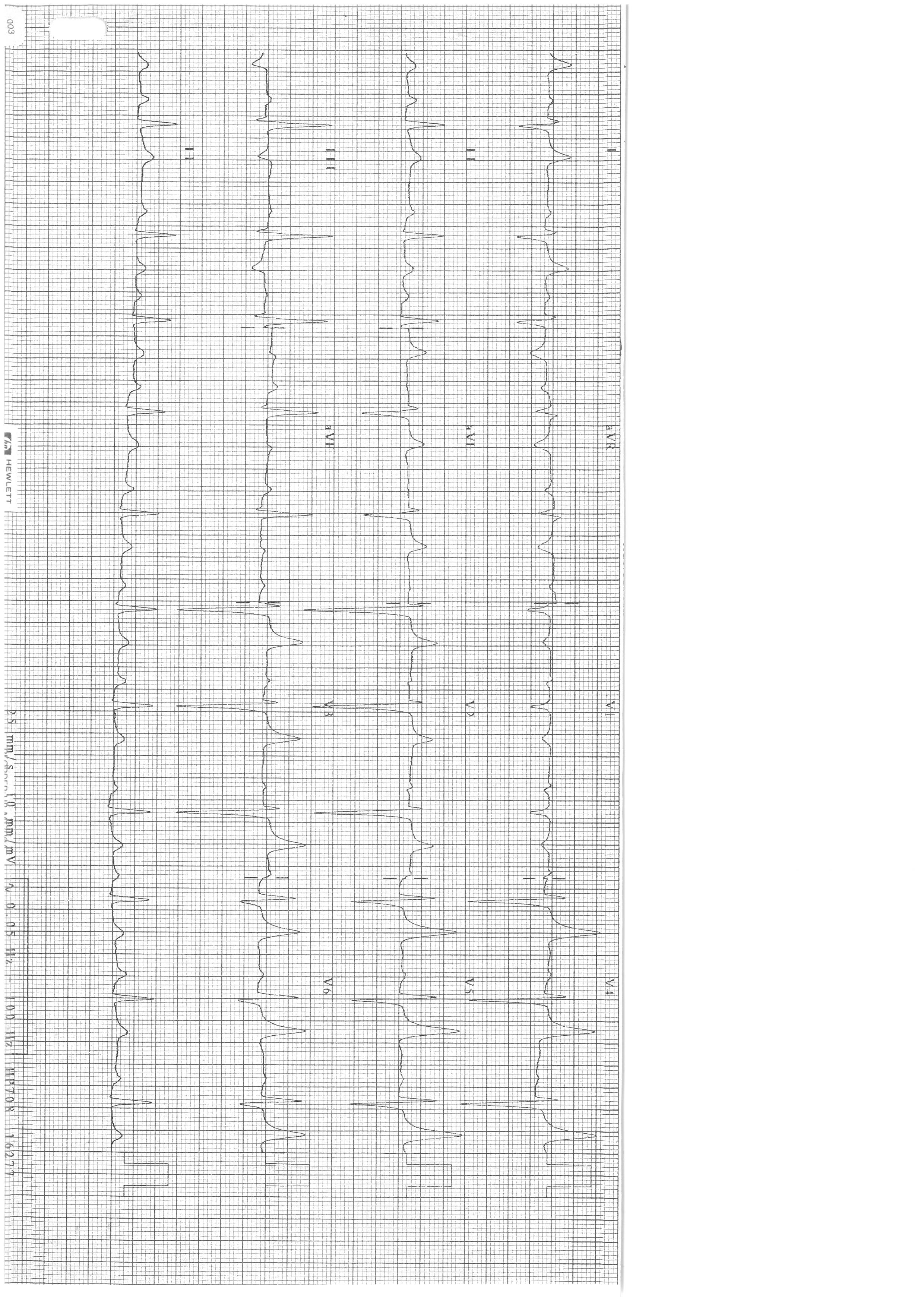 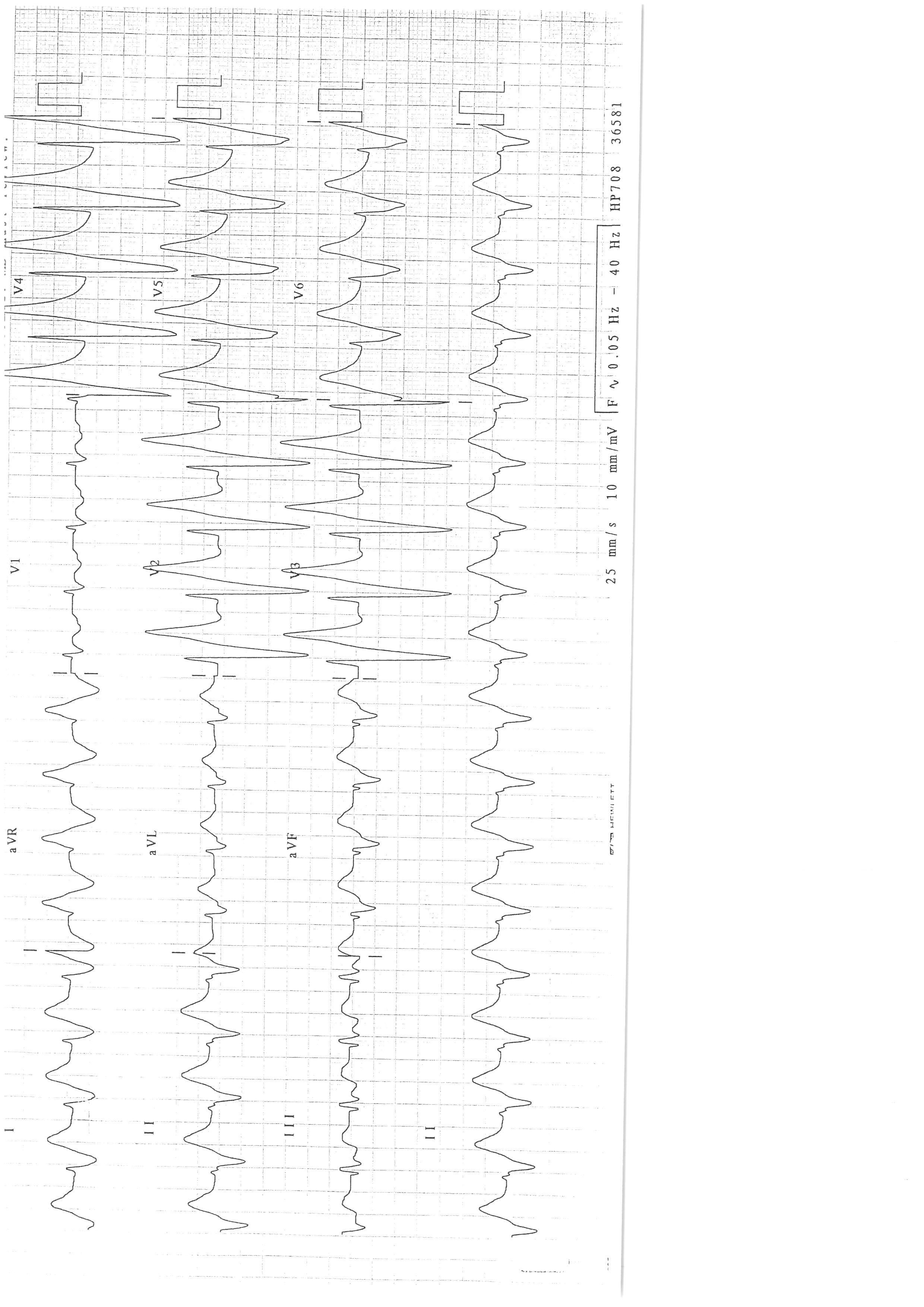 